招聘学校网站：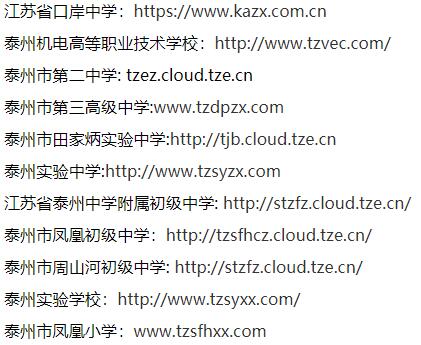 